De tenhemelopneming van de ziel van een heilige (plaket van een reliekschrijn)(inv. 1000.05)Auteur: 	Anoniem Plaats:		LimogesPeriode:	1210-1220Materiaal:	Koper, veelkleurig email champlevé, verguld Afmetingen:	 13,2 x 5,2 x 0,7 cmHerkomst:	Aankoop door de Stichting Jean van Caloen bij Bernard Descheemaeker / Works of Art (Antwerpen) in het voorjaar 2022Beschrijving:	Plaket van één van de dakschilden van een reliekschrijn. Twee engelen brengen de ziel van een (niet nader te bepalen) heilige, midden een mandorla, doorheen de wolken heen naar de hemel. De figuur, met aureool, spreidt zijn armen open. De aangezichten van de drie figuren zijn als afzonderlijke driedimensionale hoofdjes op de plaket aangebracht. Het email gaat van donkerblauw, blauw, lichtblauw, blauwgroen, groen, wit, rood en geel.Tentoonstelling:Bibliografie:	B. Kervyn de Volkaersbeke, ‘Email champlevé’: 13e-eeuwse religieuze kunst uit Limoges en Midden-Italië, Webmagazine van het Kasteel van Loppem, nr. 1, 2022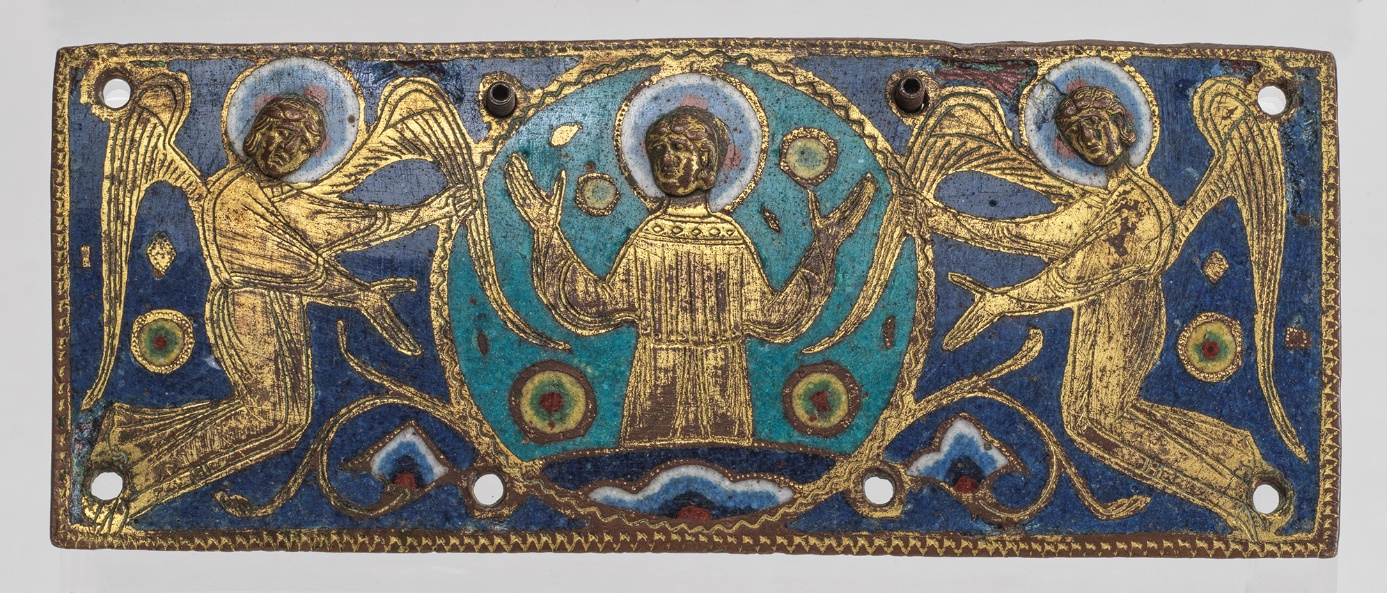 